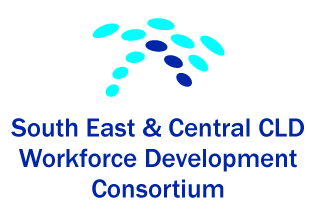 MINUTES OF MEETING Waverley Court, EdinburghThursday 24th August 2017Present:  Diann Govenlock (chair) (East Lothian), Karen McGowan (Midlothian), Derek Catto (West Lothian), Clark Whyte (Clackmannanshire),  Theresa Marsili (Stirling), Vicky Petrie (Edinburgh), Norrie Tait (Borders) Apologies : The minutes of last meeting (21st June 2017) were approved as an accurate and true record of the meeting.Matters arising:  These will be dealt with by agenda items.“CLDSC - Coming To A Town Near You”:    The Standards Council are putting on a couple of events with inputs on the education governance review, the standard council’s response,           i-develop, etc:Tuesday 12th September – Borders (Transport Interchange)Thursday 14th September – Stirling (Raploch Campus) Education Governance: Next Steps – CLD Standards Council Position Statement:   (http://cldstandardscouncil.org.uk/?p=1247)The consortium welcomed the CLD Standards Council Position Statement and will follow the government’s response to the paper with interest.     Scottish Government Education Review Document:   (http://www.gov.scot/Resource/0052/00521038.pdf.)  Education Scotland offer to the Regional Networks 2017/18Alona Murray has previously offered to supply inputs on relevant subjects to our work, including family learning and the attainment challenge.   The Consortium agreed it would be interested in a session on family learning and will explore the possibility of this happening in October.CLDMS Conference:   Tuesday 31st October 2017 – Perth.    The focus of this year’s conference will be on leadership and creativity in CLD.   As a consortium we shall promote and encourage use of the Community Activist pack so it is not lost sight of.    We will explore the possibility of promoting the CA pack at the CLDMS Conference and/or asking CLDMS to put CA promotional material in their Conference packs.   Karen/Vicky will adapt our previous promo leaflet for the CA pack.Review of Consortium Action Plan:   The plan was felt to accurately reflect our aims and upcoming work stream for the year.   It will be revisited later in the year to add any suitable updates.CLD Looking Forward to 2018-21:   The CLD Regulations place legal requirements on local authorities to work with their partners to secure adequate and efficient CLD provision in their area and publish a CLD plan every three years.  Guidance for local authorities and their partners was originally published in 2014 and the first round of three-year CLD plans have covered the period 2015-18.The Aspect Review on Community Learning and Development (CLD) Planning, published in April 2017, recommended that Education Scotland should develop updated guidance to support the next phase of CLD planning from 2018-21 in discussion with the CLD sector.Diann attended the Glasgow consultation session and Clark attended the Dundee one.   The feedback from these consultations will feed in to the CLD guidance for 2018-21.   It is hoped that there will be a launch of a draft of the plan at the CLDMS conference in October.     It is believed that the draft guidance will be linked to HMIe inspection outcomes.   There is, also, the opportunity to add your opinion via an online survey (http://forms.education.gov.scot/s/CLDRegulations-Guidance2017-Consultation/?dm_i=LQE,54CE9,KVTM5B,JN2ZG,1) which is open until Friday 15th September 2017.  CLD Workforce Development Meeting – Wednesday 13th September:   The next meeting is to discuss:  a shared understanding of the current national and regional professional learning priorities in the CLD sector, Increased access to a wider range of high quality professional learning opportunities for CLD practitioners and to agree a clearer shared workforce development agenda.Derek will represent the Consortium as part of a VC from Livingston.Joint Consortia Meetings 201723rd November 2017 – Diann and Derek are proposed to attendConsortium Finances: No change from previous meeting (£11,686.41).Next meeting(s):    Monday 23rd October - 10am- Edinburgh – Waverley CourtThursday 30th November – 10am – Edinburgh – Waverley Court